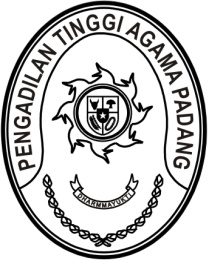 S  U  R  A  T      T  U  G  A  SNomor : W3-A/  /PP.00.4/11/2021Menimbang 	: 	bahwa Pusat Pendidikan dan Pelatihan Anggaran dan Perbendaharaan mengadakan Program Digital Learning Manajemen Keuangan Negara Dasar Tahun 2021;Dasar 	:	Surat Pelaksana Tugas Kepala Pusat Pendidikan dan Pelatihan Anggaran dan Perbendaharaan Nomor S-14/PP.3/2021 tanggal 12 Januari 2021 perihal Program Digital Learning Manajemen Keuangan Negara Menengah;MEMBERI TUGASKepada 	: 	    Nama	: Elsa Rusdiana, S.E.		NIP	:	198701252011012017		Pangkat/Gol. Ru	:	Penata Muda Tk. I (III/b)		Jabatan	:	Analis Pengelolaan Keuangan APBN		Unit Kerja	:	Pengadilan Tinggi Agama PadangUntuk 	: 	Pertama	:	mengikuti E-Learning Pelaporan dan Pertanggungjawaban Batch VII pada tanggal 8 s.d. 12 November 2021;Kedua	:	selama mengikuti Pelatihan Online yang bersangkutan dibebaskan dari tugas.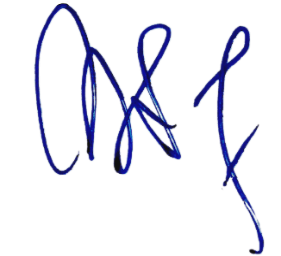 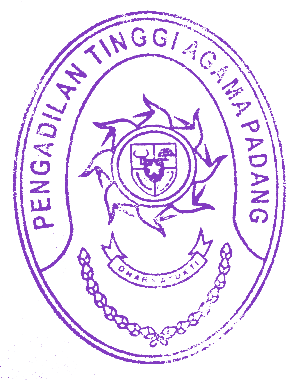 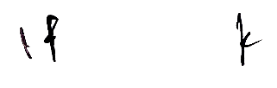 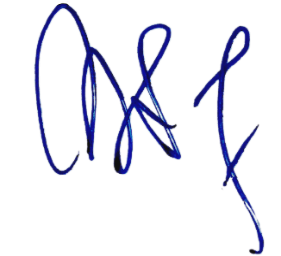 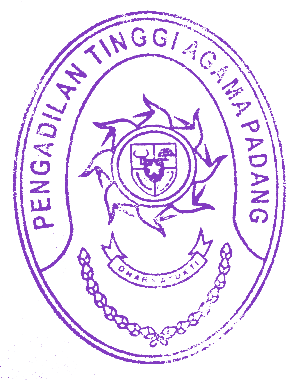 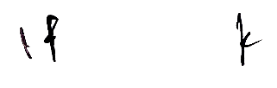 8 November 2021Ketua,Zein Ahsan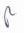 